GUÍA DE ORIENTACION¿Qué necesito saber?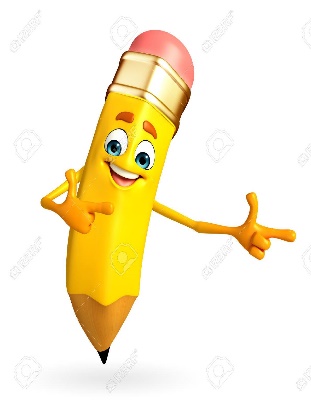 Entonces:Describir es: Narrar acerca de la apariencia, el aspecto o las características de algo o alguien. Por lo tanto, consiste en detallar rasgos a través del lenguaje.“Valorar las características, cualidades e intereses de personas cercanas”A continuación podrás observar y leer la descripción de las características y cualidades de los personajes de un cuento que conoces muy bien…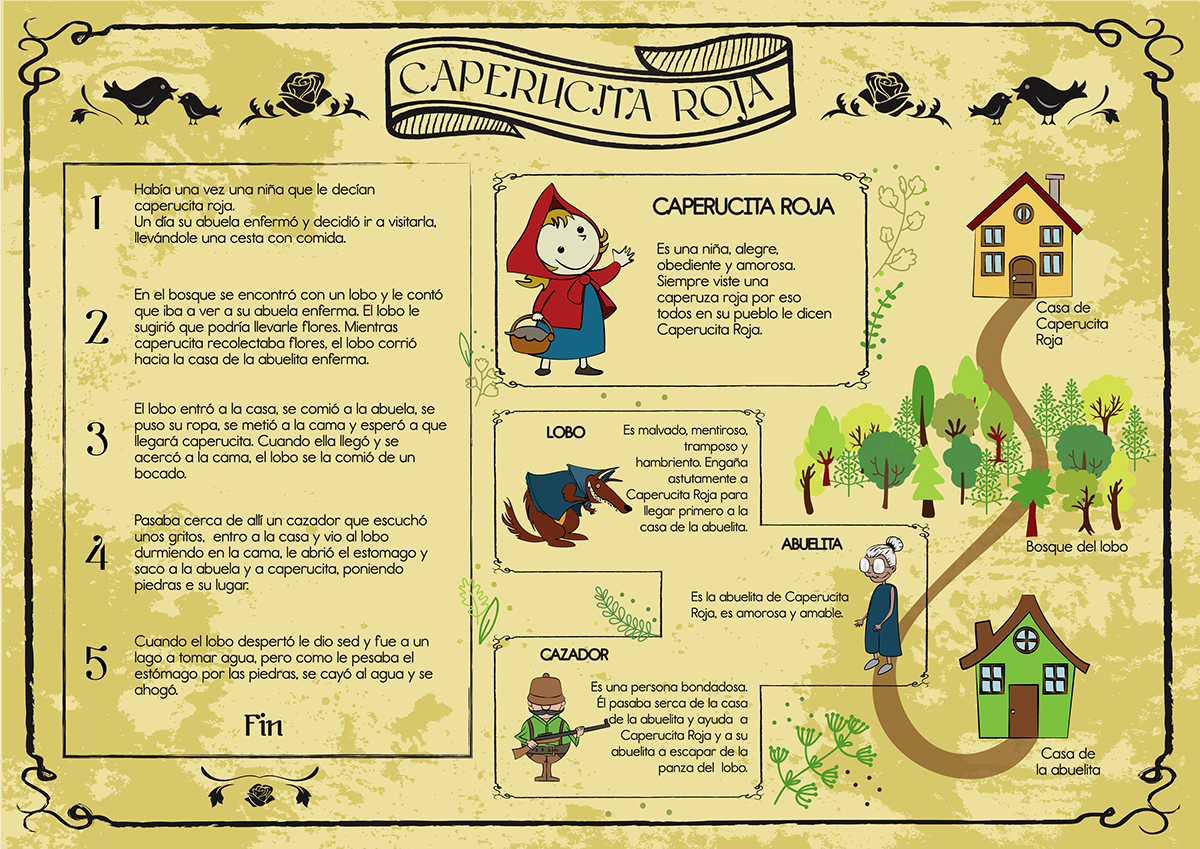 Entonces, en esta guía realizaremos lo siguiente: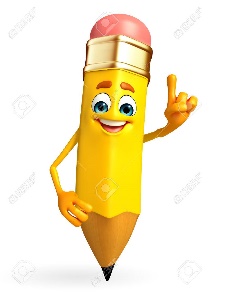 ¡Ahora debes hacerlo tú!Elige una persona de tu casa y escribe una descripción de sus características y cualidades positivas y negativas.En el ovalo debes dibujar y pintar a la persona que elegiste.Alrededor escribir al menos 5 cualidades o características de ella o él. Para reflexionar ¿Para qué te sirve saber describir las características y cualidades de las otras personas?__________________________________________________________________________________________________________________________________________________________________________________________________________________________________________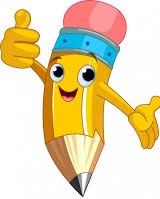 Autoevaluaciòn o Reflexión personal sobre la actividad: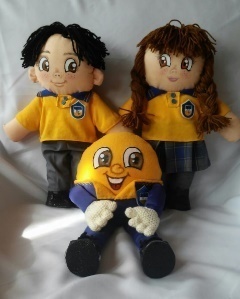 1.- ¿Qué fue lo más difícil de describir a la persona que elegiste? ¿Por qué?…………………………………………………………………………………………………………………..Nombre:Curso: 4°A   Fecha: semana N° 5¿QUÉ APRENDEREMOS?¿QUÉ APRENDEREMOS?¿QUÉ APRENDEREMOS?Objetivo (s): Observar, describir y valorar sus características, habilidades y fortalezas (en lo familiar, afectivo, académico y social, entre otros) y proponerse acciones concretas para las aspectos que requiera superar. (OA1)Objetivo (s): Observar, describir y valorar sus características, habilidades y fortalezas (en lo familiar, afectivo, académico y social, entre otros) y proponerse acciones concretas para las aspectos que requiera superar. (OA1)Objetivo (s): Observar, describir y valorar sus características, habilidades y fortalezas (en lo familiar, afectivo, académico y social, entre otros) y proponerse acciones concretas para las aspectos que requiera superar. (OA1)Contenidos: “Valorar las características e interese de otras personas”Contenidos: “Valorar las características e interese de otras personas”Contenidos: “Valorar las características e interese de otras personas”Objetivo de la semana: Describir características, habilidades y fortalezas de otras personas, realizando una encuesta predeterminada a un familiar elegido por ellos, mediante pauta de trabajo. Objetivo de la semana: Describir características, habilidades y fortalezas de otras personas, realizando una encuesta predeterminada a un familiar elegido por ellos, mediante pauta de trabajo. Objetivo de la semana: Describir características, habilidades y fortalezas de otras personas, realizando una encuesta predeterminada a un familiar elegido por ellos, mediante pauta de trabajo. Habilidad: DescribirHabilidad: DescribirHabilidad: DescribirPara describir las características o cualidades de los demás, debemos centrarnos en las habilidades e intereses particulares de esa persona y respetarla. Para eso, debes observar los rasgos del otro y rescatar los elementos que la hacen ser única y especial. 